Support the November 2017 RN Class
The November 2017 RN class at ECPI are selling these items for fundraising. All items are printed front and back with the exception of stickers. 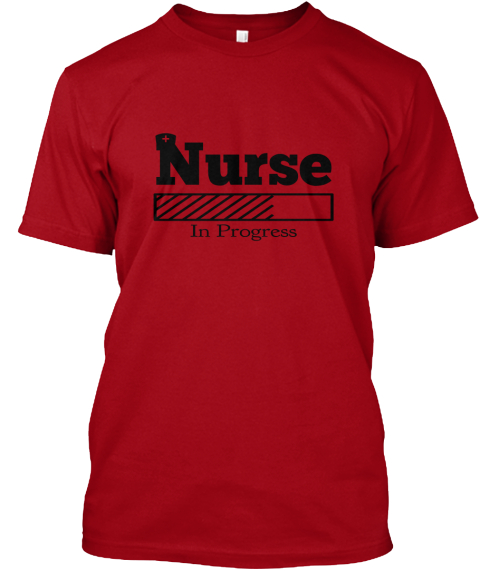 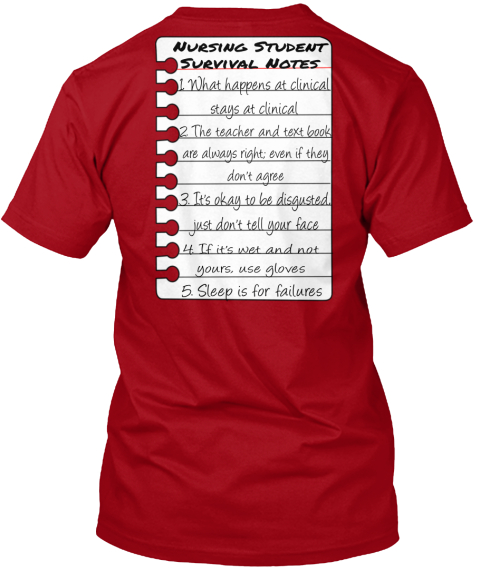 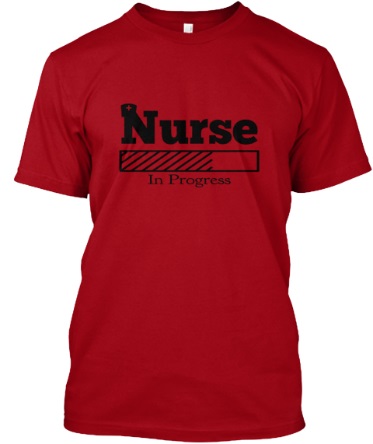 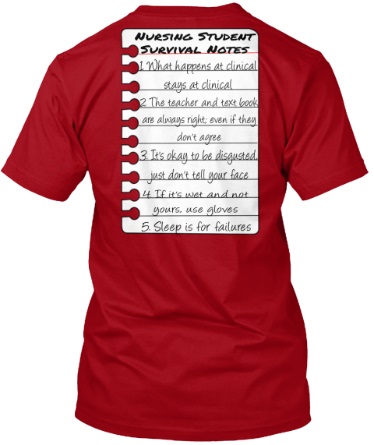 T-shirts: $22                  Red, Blue, Safety Orange, Neon Green, Purple, Yellow               Hanes Unisex Sizes Small to 4XL                                                                  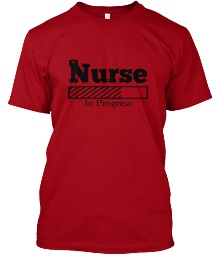 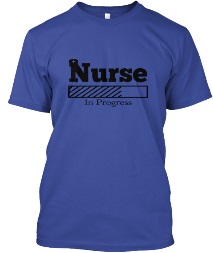 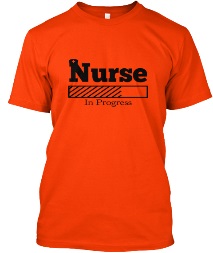 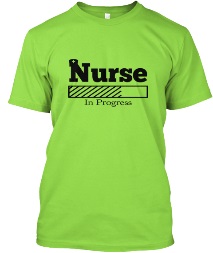 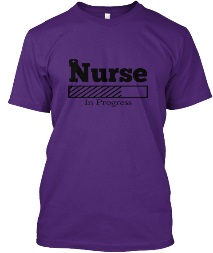 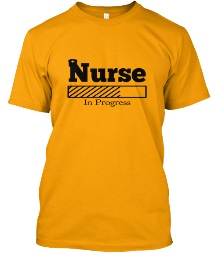 Hoodies: $37                  Red, Safety Orange, Carolina Blue, Pink, Purple, Green             Hanes Unisex Sizes Small to 4XL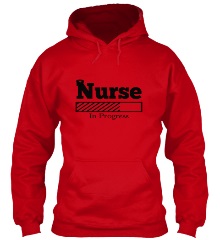 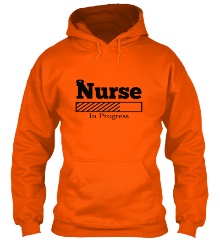 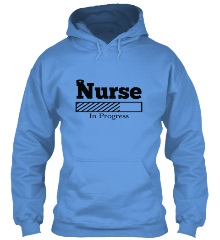 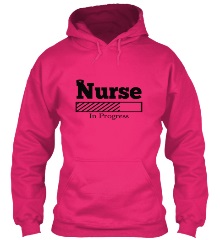 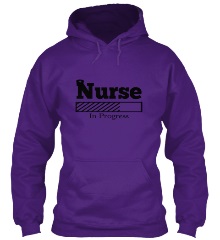 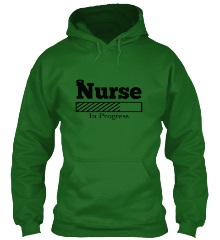 Mugs: $13   Red, Neon Green, Green, Yellow, Sun Yellow, Teal, Turquoise, Sky Blue, Purple, Fusia, Pink          (11 oz, Dishwasher and microwave safe, printed front and back like shirts)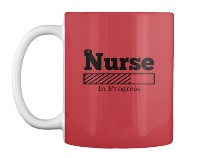 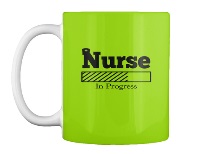 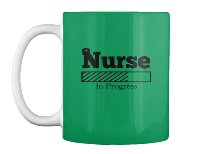 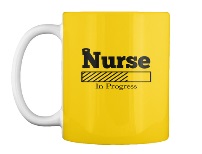 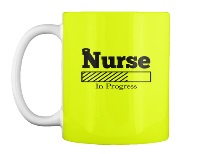 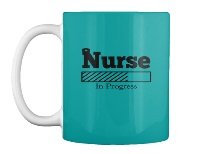 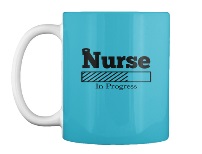 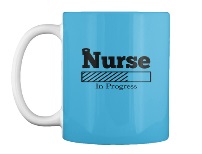 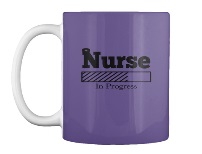 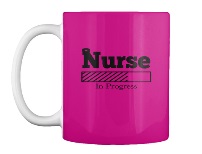 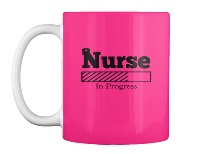 Canvas Tote Bag: $20    (15”x18”)	Stickers (Only available in red with this design): $5 for 5”x3.6”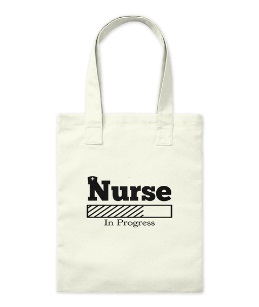 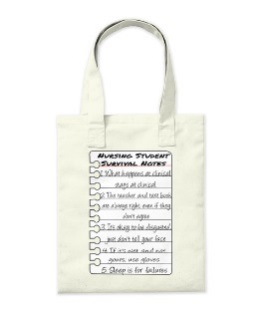 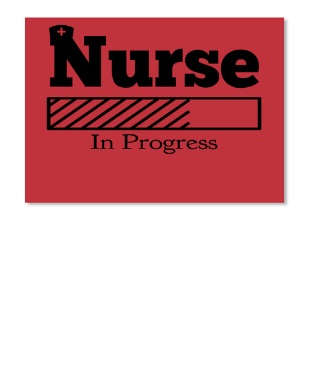 **Please bring cash to place orders with any class member (Monday, Wednesday, or Friday in room 106) or pay via paypal to kendraleighcopeland@gmail.com. Products will be available for pick up January 2017**